МОСКВАМЭРУКАЗот 18 января 2010 г. N 1-УМО ПРОВЕРКЕ СВЕДЕНИЙ, ПРЕДСТАВЛЯЕМЫХ ГРАЖДАНАМИ,ПРЕТЕНДУЮЩИМИ НА ЗАМЕЩЕНИЕ ГОСУДАРСТВЕННЫХ ДОЛЖНОСТЕЙ ГОРОДАМОСКВЫ, И ЛИЦАМИ, ЗАМЕЩАЮЩИМИ ГОСУДАРСТВЕННЫЕ ДОЛЖНОСТИГОРОДА МОСКВЫ, А ТАКЖЕ СОБЛЮДЕНИЯ ЛИЦАМИ, ЗАМЕЩАЮЩИМИГОСУДАРСТВЕННЫЕ ДОЛЖНОСТИ ГОРОДА МОСКВЫ,УСТАНОВЛЕННЫХ ОГРАНИЧЕНИЙВ соответствии с Федеральным законом от 25 декабря 2008 г. N 273-ФЗ "О противодействии коррупции", Указом Президента Российской Федерации от 21 сентября 2009 г. N 1066 "О проверке достоверности и полноты сведений, представляемых гражданами, претендующими на замещение государственных должностей Российской Федерации, и лицами, замещающими государственные должности Российской Федерации, и соблюдения ограничений лицами, замещающими государственные должности Российской Федерации":1. Утвердить Положение о проверке достоверности и полноты сведений, представляемых гражданами, претендующими на замещение государственных должностей города Москвы, и лицами, замещающими государственные должности города Москвы, а также соблюдения лицами, замещающими государственные должности города Москвы, установленных ограничений (за исключением депутатов Московской городской Думы) (приложение).(в ред. указа Мэра Москвы от 28.04.2012 N 24-УМ)2. Возложить на:2.1. Департамент региональной безопасности и противодействия коррупции города Москвы функции по осуществлению проверки достоверности и полноты сведений, представляемых гражданами, претендующими на замещение государственных должностей города Москвы, и лицами, замещающими государственные должности города Москвы, а также соблюдения лицами, замещающими государственные должности города Москвы, ограничений, требований о предотвращении или урегулировании конфликта интересов, исполнения ими должностных обязанностей (за исключением депутатов Московской городской Думы), установленных федеральными законами, Законом города Москвы от 15 июля 2005 г. N 43 "О государственных должностях города Москвы" и другими законами города Москвы.(в ред. указа Мэра Москвы от 27.05.2014 N 27-УМ)2.2. Президиум Совета при Мэре Москвы по противодействию коррупции рассмотрение вопросов, связанных с соблюдением требований к служебному поведению и (или) урегулированию конфликта интересов в отношении лиц, замещающих государственные должности города Москвы (за исключением Мэра Москвы и депутатов Московской городской Думы).(п. 2 в ред. указа Мэра Москвы от 28.04.2012 N 24-УМ)3. Руководителю Департамента региональной безопасности и противодействия коррупции города Москвы совместно с начальником Управления государственной службы и кадров Правительства Москвы:(в ред. указа Мэра Москвы от 27.05.2014 N 27-УМ)3.1. Обеспечить защиту сведений, представляемых гражданами, претендующими на замещение государственных должностей города Москвы, и лицами, замещающими государственные должности города Москвы (за исключением депутатов Московской городской Думы), от неправомерного их использования или утраты.(в ред. указа Мэра Москвы от 28.04.2012 N 24-УМ)3.2. Определить лиц, уполномоченных на получение сведений, представляемых гражданами, претендующими на замещение государственных должностей города Москвы, и лицами, замещающими государственные должности города Москвы (за исключением депутатов Московской городской Думы), их проверку и несущих ответственность в соответствии с федеральными законами и иными нормативными правовыми актами Российской Федерации за нарушение режима защиты указанных персональных данных.(в ред. указа Мэра Москвы от 28.04.2012 N 24-УМ)4. Контроль за выполнением настоящего указа оставляю за собой.Мэр МосквыЮ.М. ЛужковПриложениек указу Мэра Москвыот 18 января 2010 г. N 1-УМПОЛОЖЕНИЕО ПРОВЕРКЕ ДОСТОВЕРНОСТИ И ПОЛНОТЫ СВЕДЕНИЙ, ПРЕДСТАВЛЯЕМЫХГРАЖДАНАМИ, ПРЕТЕНДУЮЩИМИ НА ЗАМЕЩЕНИЕ ГОСУДАРСТВЕННЫХДОЛЖНОСТЕЙ ГОРОДА МОСКВЫ, И ЛИЦАМИ, ЗАМЕЩАЮЩИМИГОСУДАРСТВЕННЫЕ ДОЛЖНОСТИ ГОРОДА МОСКВЫ, А ТАКЖЕ СОБЛЮДЕНИЯЛИЦАМИ, ЗАМЕЩАЮЩИМИ ГОСУДАРСТВЕННЫЕ ДОЛЖНОСТИ ГОРОДАМОСКВЫ, УСТАНОВЛЕННЫХ ОГРАНИЧЕНИЙ (ЗА ИСКЛЮЧЕНИЕМ ДЕПУТАТОВМОСКОВСКОЙ ГОРОДСКОЙ ДУМЫ)1. Настоящим Положением определяется порядок осуществления проверки:1.1. Достоверности и полноты сведений о доходах, имуществе и обязательствах имущественного характера, представляемых в соответствии с указом Мэра Москвы от 7 сентября 2009 г. N 65-УМ гражданами, претендующими на замещение государственных должностей города Москвы: первого заместителя Мэра Москвы в Правительстве Москвы, заместителя Мэра Москвы в Правительстве Москвы - руководителя Аппарата Мэра и Правительства Москвы, заместителя Мэра Москвы в Правительстве Москвы; министра Правительства Москвы, префекта административного округа города Москвы, руководителя Аппарата Московской городской Думы, председателя Московской городской избирательной комиссии, заместителя председателя Московской городской избирательной комиссии, секретаря Московской городской избирательной комиссии, члена Московской городской избирательной комиссии с правом решающего голоса, исполняющего полномочия на постоянной (штатной) основе, председателя Контрольно-счетной палаты Москвы, заместителя председателя Контрольно-счетной палаты Москвы, аудитора Контрольно-счетной палаты Москвы, Уполномоченного по правам человека в городе Москве, Уполномоченного по защите прав предпринимателей в городе Москве (далее - граждане), на отчетную дату и лицами, замещающими указанные государственные должности города Москвы (далее - лица, замещающие государственные должности города Москвы), по состоянию на конец отчетного периода.(в ред. указов Мэра Москвы от 22.02.2011 N 18-УМ, от 27.05.2014 N 27-УМ)1.2. Достоверности и полноты сведений, представляемых гражданами при назначении на государственную должность города Москвы в соответствии с нормативными правовыми актами Российской Федерации и нормативными правовыми актами города Москвы.1.3. Соблюдения лицами, замещающими государственные должности города Москвы, установленных ограничений, требований о предотвращении или урегулировании конфликта интересов, исполнения ими должностных обязанностей, установленных федеральными законами, Законом города Москвы от 15 июля 2005 г. N 43 "О государственных должностях города Москвы" и другими законами города Москвы (далее - установленные ограничения).2. Утратил силу. - Указ Мэра Москвы от 28.04.2012 N 24-УМ.3. Основанием для осуществления проверки, предусмотренной пунктом 1 настоящего Положения, является достаточная информация, представленная в письменном виде в установленном порядке:(в ред. указа Мэра Москвы от 28.04.2012 N 24-УМ)3.1. Правоохранительными органами, иными государственными органами, органами местного самоуправления и их должностными лицами.3.2. Работниками подразделений кадровых служб государственных органов города Москвы по профилактике коррупционных и иных правонарушений либо должностными лицами кадровых служб указанных органов, ответственными за работу по профилактике коррупционных и иных правонарушений.(п. 3.2 введен указом Мэра Москвы от 28.04.2012 N 24-УМ)3.3. Постоянно действующими руководящими органами политических партий и зарегистрированных в соответствии с законом иных общероссийских общественных объединений, не являющихся политическими партиями.3.4. Общественной палатой Российской Федерации.3.5. Общероссийскими средствами массовой информации.(п. 3.5 введен указом Мэра Москвы от 28.04.2012 N 24-УМ)(п. 3 в ред. указа Мэра Москвы от 27.09.2010 N 68-УМ)4. Информация анонимного характера не может служить основанием для проверки.5. Проверка осуществляется по решению Мэра Москвы, принимаемому отдельно в отношении каждого гражданина или лица, замещающего государственную должность города Москвы, и оформленному в письменной форме.6. Осуществление проверки проводится Департаментом региональной безопасности и противодействия коррупции города Москвы (далее - Департамент) совместно с Управлением государственной службы и кадров Правительства Москвы в срок, не превышающий 60 дней со дня принятия решения о ее проведении.(в ред. указа Мэра Москвы от 27.05.2014 N 27-УМ)Срок проверки может быть продлен до 90 дней Мэром Москвы.7. При осуществлении проверки руководитель Департамента или уполномоченные в установленном порядке должностные лица Департамента вправе:(в ред. указа Мэра Москвы от 27.05.2014 N 27-УМ)7.1. С согласия Мэра Москвы проводить собеседование с гражданином или лицом, замещающим государственную должность города Москвы.7.2. Изучать представленные гражданином или лицом, замещающим государственную должность города Москвы, сведения о доходах, об имуществе и обязательствах имущественного характера и дополнительные материалы, которые приобщаются к материалам проверки.(в ред. указа Мэра Москвы от 28.04.2012 N 24-УМ)7.3. Получать от гражданина или лица, замещающего государственную должность города Москвы, пояснения по представленным им сведениям о доходах, об имуществе и обязательствах имущественного характера и материалам.(в ред. указа Мэра Москвы от 28.04.2012 N 24-УМ)7.4. Направлять в установленном порядке запросы (кроме запросов в кредитные организации, налоговые органы Российской Федерации, органы, осуществляющие государственную регистрацию прав на недвижимое имущество и сделок с ним, и операторам информационных систем, в которых осуществляется выпуск цифровых финансовых активов) в органы прокуратуры Российской Федерации, иные федеральные государственные органы, государственные органы субъектов Российской Федерации, территориальные органы федеральных государственных органов, органы местного самоуправления, на предприятия, в учреждения, организации и общественные объединения (далее - государственные органы и организации) об имеющихся у них сведениях: доходах, имуществе и обязательствах имущественного характера гражданина или лица, замещающего государственную должность города Москвы, его супруги (супруга) и несовершеннолетних детей; достоверности и полноте сведений, представленных гражданином в соответствии с нормативными правовыми актами Российской Федерации и нормативными правовыми актами города Москвы; соблюдении лицом, замещающим государственную должность города Москвы, установленных ограничений.(в ред. указов Мэра Москвы от 08.08.2013 N 69-УМ, от 21.05.2021 N 25-УМ)7.5. Наводить справки у физических лиц и получать от них информацию с их согласия.7.6. Осуществлять анализ сведений, представленных гражданином или лицом, замещающим государственную должность города Москвы, в соответствии с законодательством Российской Федерации о противодействии коррупции.(п. 7.6 введен указом Мэра Москвы от 28.04.2012 N 24-УМ)8. Запросы в кредитные организации, налоговые органы Российской Федерации, органы, осуществляющие государственную регистрацию прав на недвижимое имущество и сделок с ним, и операторам информационных систем, в которых осуществляется выпуск цифровых финансовых активов, направляются заместителем Мэра Москвы в Правительстве Москвы по вопросам региональной безопасности и информационной политики.(п. 8 введен указом Мэра Москвы от 08.08.2013 N 69-УМ; в ред. указа Мэра Москвы от 21.05.2021 N 25-УМ)9. В запросе, направляемом в государственные органы и организации, указываются:9.1. Фамилия, имя, отчество руководителя государственного органа и организации, в которые направляется запрос.9.2. Нормативный правовой акт, на основании которого направляется запрос.9.3. Фамилия, имя, отчество, дата и место рождения, место регистрации, жительства и (или) пребывания, должность и место работы (службы), вид и реквизиты документа, удостоверяющего личность гражданина или лица, замещающего государственную должность города Москвы, его супруги (супруга) и несовершеннолетних детей, сведения о доходах, имуществе и обязательствах имущественного характера которых проверяются, гражданина, представившего сведения в соответствии с нормативными правовыми актами Российской Федерации и нормативными правовыми актами города Москвы, полнота и достоверность которых проверяются, либо лица, замещающего государственную должность города Москвы, в отношении которого имеются сведения о несоблюдении им установленных ограничений.(в ред. указа Мэра Москвы от 08.08.2013 N 69-УМ)9.4. Содержание и объем сведений, подлежащих проверке.9.5. Срок представления запрашиваемых сведений,9.6. Фамилия, инициалы и номер телефона гражданского служащего, подготовившего запрос.9.7. Идентификационный номер налогоплательщика (в случае направления запроса в налоговые органы Российской Федерации).(п. 9.7 введен указом Мэра Москвы от 08.08.2013 N 69-УМ)9.8. Другие необходимые сведения.10. Направление запроса в государственные органы и организации осуществляется в порядке и сроки, установленные пунктами 9-10 Положения о проверке достоверности и полноты сведений, представляемых гражданами, претендующими на замещение государственных должностей Российской Федерации, и лицами, замещающими государственные должности Российской Федерации, и соблюдения ограничений лицами, замещающими государственные должности Российской Федерации, утвержденного Указом Президента Российской Федерации от 21 сентября 2009 г. N 1066.11. Руководитель Департамента обеспечивает:(в ред. указа Мэра Москвы от 27.05.2014 N 27-УМ)11.1. Уведомление в письменной форме гражданина или лица, замещающего государственную должность города Москвы, о начале в отношении него проверки - в течение двух рабочих дней со дня получения соответствующего решения Мэра Москвы.11.2. Проведение в случае обращения гражданина или лица, замещающего государственную должность города Москвы, беседы с ним, в ходе которой он должен быть проинформирован о том, какие сведения, представляемые им в соответствии с настоящим Положением, и соблюдение каких установленных ограничений подлежат проверке, - в течение семи рабочих дней со дня получения обращения гражданина или лица, замещающего государственную должность города Москвы, а при наличии уважительной причины - в срок, согласованный с гражданином или лицом, замещающим государственную должность города Москвы.12. Гражданин или лицо, замещающее государственную должность города Москвы, вправе:12.1. Давать пояснения в письменной форме: в ходе проверки, по результатам проверки.12.2. Представлять дополнительные материалы и давать по ним пояснения в письменной форме.12.3. Обращаться в Департамент с подлежащим удовлетворению ходатайством о проведении с ним беседы в соответствии с пунктом 11.2 настоящего Положения.(в ред. указов Мэра Москвы от 08.08.2013 N 69-УМ, от 27.05.2014 N 27-УМ)13. Материалы, предусмотренные пунктом 12 настоящего Положения, приобщаются к материалам проверки.(в ред. указа Мэра Москвы от 08.08.2013 N 69-УМ)14. По окончании проверки руководитель Департамента или уполномоченное в установленном порядке должностное лицо Департамента обязаны ознакомить гражданина или лицо, замещающее государственную должность города Москвы, с результатами проверки с соблюдением законодательства Российской Федерации о государственной тайне.(п. 14 в ред. указа Мэра Москвы от 27.05.2014 N 27-УМ)15. Руководитель Департамента представляет Мэру Москвы доклад о результатах проведенной проверки.(в ред. указа Мэра Москвы от 27.05.2014 N 27-УМ)16. По результатам проверки должностному лицу, уполномоченному назначать (представлять к назначению) гражданина на государственную должность города Москвы или назначившему лицо, замещающее государственную должность города Москвы, на соответствующую государственную должность города Москвы, в установленном порядке представляется доклад. При этом в докладе должно содержаться одно из следующих предложений:16.1. О назначении (представлении к назначению) гражданина на государственную должность города Москвы.16.2. Об отказе гражданину в назначении (представлении к назначению) на государственную должность города Москвы.16.3. Об отсутствии оснований для применения к лицу, замещающему государственную должность города Москвы, мер ответственности, предусмотренных федеральными законами и законами города Москвы.16.4. О применении к лицу, замещающему государственную должность города Москвы, мер ответственности, предусмотренных федеральными законами и законами города Москвы.16.5. О представлении материалов проверки в президиум Совета при Мэре Москвы по противодействию коррупции.(пункт в ред. указа Мэра Москвы от 28.04.2012 N 24-УМ)17. Сведения о результатах проверки с письменного согласия Мэра Москвы представляются Департаментом с одновременным уведомлением об этом гражданина или лица, замещающего государственную должность города Москвы, в отношении которых проводилась проверка, правоохранительным и налоговым органам, постоянно действующим руководящим органам политических партий и зарегистрированных в соответствии с законом иных общероссийских общественных объединений, не являющихся политическими партиями, Общественной палате Российской Федерации, предоставившим информацию, явившуюся основанием для проведения проверки, с соблюдением законодательства Российской Федерации о персональных данных и государственной тайне.(в ред. указа Мэра Москвы от 27.05.2014 N 27-УМ)18. При установлении в ходе проверки обстоятельств, свидетельствующих о наличии признаков преступления или административного нарушения, материалы об этом направляются по поручению Мэра Москвы Департаментом в государственные органы в соответствии с их компетенцией для принятия мер, предусмотренных законодательством Российской Федерации.(в ред. указов Мэра Москвы от 27.09.2010 N 68-УМ, от 27.05.2014 N 27-УМ)19. Должностное лицо, уполномоченное назначать (представлять к назначению) гражданина на государственную должность города Москвы или назначившее лицо, замещающее государственную должность города Москвы, на соответствующую государственную должность города Москвы, рассмотрев доклад и соответствующее предложение, указанные в пункте 16 настоящего Положения, принимает одно из следующих решений:(в ред. указа Мэра Москвы от 08.08.2013 N 69-УМ)19.1. Назначить (представить к назначению) гражданина на государственную должность города Москвы.19.2. Отказать гражданину в назначении (представлении к назначению) на государственную должность города Москвы.19.3. Применить к лицу, замещающему государственную должность города Москвы, меры ответственности, предусмотренные федеральными законами и законами города Москвы.19.4. Представить материалы проверки в президиум Совета при Мэре Москвы по противодействию коррупции.(пункт в ред. указа Мэра Москвы от 28.04.2012 N 24-УМ)20. Материалы проверки хранятся в Департаменте в течение трех лет со дня ее окончания, после чего передаются в архив.(п. 20 в ред. указа Мэра Москвы от 27.05.2014 N 27-УМ)21. Копии материалов проверки направляются в Управление государственной службы и кадров Правительства Москвы.(п. 21 в ред. указа Мэра Москвы от 27.05.2014 N 27-УМ)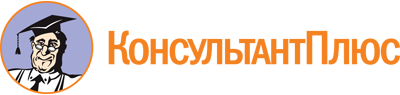 Указ Мэра Москвы от 18.01.2010 N 1-УМ
(ред. от 21.05.2021)
"О проверке сведений, представляемых гражданами, претендующими на замещение государственных должностей города Москвы, и лицами, замещающими государственные должности города Москвы, а также соблюдения лицами, замещающими государственные должности города Москвы, установленных ограничений"
(вместе с "Положением о проверке достоверности и полноты сведений, представляемых гражданами, претендующими на замещение государственных должностей города Москвы, и лицами, замещающими государственные должности города Москвы, а также соблюдения лицами, замещающими государственные должности города Москвы, установленных ограничений (за исключением депутатов Московской городской Думы)")Документ предоставлен КонсультантПлюс

www.consultant.ru

Дата сохранения: 18.01.2023
 Список изменяющих документов(в ред. указов Мэра Москвыот 27.09.2010 N 68-УМ, от 22.02.2011 N 18-УМ, от 28.04.2012 N 24-УМ,от 08.08.2013 N 69-УМ, от 27.05.2014 N 27-УМ, от 21.05.2021 N 25-УМ)Список изменяющих документов(в ред. указов Мэра Москвыот 27.09.2010 N 68-УМ, от 22.02.2011 N 18-УМ, от 28.04.2012 N 24-УМ,от 08.08.2013 N 69-УМ, от 27.05.2014 N 27-УМ, от 21.05.2021 N 25-УМ)